НАБЛЮДАТЕЛЬНЫЙ СОВЕТ 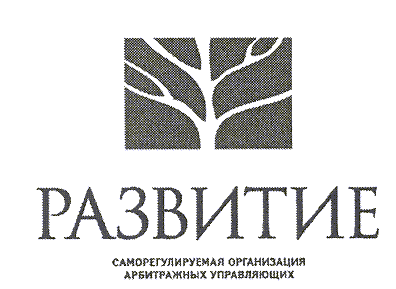 Некоммерческого партнерства Саморегулируемой организации арбитражных управляющих "РАЗВИТИЕ"(НП СРО АУ «РАЗВИТИЕ»)Тел: +7(499)400-58-87, +7(962)956-22-41	Е-mail: nabsovet@razvitiesro.ruОТЧЁТНаблюдательного совета Партнерства о деятельности НП СРО АУ «РАЗВИТИЕ» в 2020 годуВ отчетный период состоялось 26 заседаний Наблюдательного совета СРО, на которых принимались решения, отнесенные к компетенции коллегиального органа управления СРО. Наблюдательным советом Партнерства рассматривалась текущая деятельность СРО и принимались решения о приеме и исключении арбитражных управляющих из состава СРО. Даты проведения заседаний Наблюдательного совета Партнерства, повестки заседаний, а также принятые решения отражены в нижеприведенной таблице:Председатель Наблюдательный совета НП СРО АУ «РАЗВИТИЕ»                                                                                                              Михалкин С.В.№Дата заседанийПовестка дняПринятые решения106.02.2020Об исключении из членов НП СРО АУ «РАЗВИТИЕ»Исключить Котенева Дениса Сергеевича из НП СРО АУ «РАЗВИТИЕ» на основании заявления о добровольном выходе.218.02.2020Об исключении из членов НП СРО АУ «РАЗВИТИЕ»1.Исключить Грехову Екатерину Валерьевну из НП СРО АУ «РАЗВИТИЕ» на основании заявления о добровольном выходе.2. Исключить Полушина Вячеслава Михайловича из НП СРО АУ «РАЗВИТИЕ» на основании заявления о добровольном выходе302.03.2020О рекомендации Общему собранию членов НП СРО АУ «РАЗВИТИЕ» кандидатов для избрания с состав Наблюдательного совета НП СРО АУ «РАЗВИТИЕ».О представлении Общему собранию членов НП СРО АУ «РАЗВИТИЕ» кандидатов для избрания в состав Правления НП СРО АУ «РАЗВИТИЕ».   1.  Рекомендовать Общему собранию членов НП СРО АУ «РАЗВИТИЕ» избрать Наблюдательный совет НП СРО АУ «РАЗВИТИЕ» в следующем составе:       - Галактионова Светлана Ивановна        - Долженко Андрей Анатольевич       - Замараев Александр Анатольевич        - Корнюшкин Геннадий Александрович       - Кравченко Игорь Викторович        - Кучин Игорь Иванович       - Лесников Павел Сергеевич        - Лебедев Антон Владимирович       - Максимушкин Александр Вячеславович       - Михалкин Сергей Викторович        - Степанков Валентин Георгиевич2.Представить Общему собранию членов НП СРО АУ «РАЗВИТИЕ» следующих кандидатов для избрания в состав Правления НП СРО АУ «РАЗВИТИЕ»:       - Алюкаев Александр Александрович       - Логинов Олег Анатольевич        - Филиппов Дмитрий Сергеевич411.03.2020О согласовании (одобрении) сделки.Об утверждении бюджета НП СРО АУ «РАЗВИТИЕ» на 2020 год. 1. Согласовать (одобрить) сделку по арендной плате архивного помещения для  НП СРО АУ «РАЗВИТИЕ».2. Утвердить бюджет НП СРО АУ «РАЗВИТИЕ» на 2020 год.506.04.2020Об исключении из членов НП СРО АУ «РАЗВИТИЕ»Исключить Прозорову Елену Александровну из НП СРО АУ «РАЗВИТИЕ» на основании заявления о добровольном выходе.622.06.2020      Об исключении из членов НП СРО АУ «РАЗВИТИЕ» Утвердить требование-рекомендацию Дисциплинарного комитета НП СРО АУ «РАЗВИТИЕ» об исключении Совина Александра Аркадьевича из членов НП СРО АУ «РАЗВИТИЕ» и исключить Совина Александра Аркадьевича из членов НП СРО АУ «РАЗВИТИЕ» за нарушение требований Федерального закона «О несостоятельности (банкротстве)» от 26.10.2002 г. №127-ФЗ и Правил профессиональной деятельности арбитражных управляющих – членов НП СРО АУ «РАЗВИТИЕ», носящее неустранимый характер.725.06.2020Об избрании Председателя Наблюдательного совета НП СРО АУ «РАЗВИТИЕ». Избрать Председателем Наблюдательного совета Некоммерческого партнерства Саморегулируемой организации арбитражных управляющих «РАЗВИТИЕ» Михалкина Сергея Викторовича.806.07.2020Об исключении Рогова Николая Ивановича в связи с рассмотрением и утверждением требования-рекомендации Дисциплинарного комитета НП СРО АУ «РАЗВИТИЕ» об исключении его  из членов НП СРО АУ «РАЗВИТИЕ».Об исключении Фроловой Юлии Анатольевны в связи с рассмотрением и утверждением требования-рекомендации Дисциплинарного комитета НП СРО АУ «РАЗВИТИЕ» об исключении ее  из членов НП СРО АУ «РАЗВИТИЕ».1. Утвердить требование-рекомендацию Дисциплинарного комитета НП СРО АУ «РАЗВИТИЕ» об исключении Рогова Николая Ивановича из членов НП СРО АУ «РАЗВИТИЕ» и исключить Рогова Николая Ивановича из членов НП СРО АУ «РАЗВИТИЕ» за нарушение требований Федерального закона «О несостоятельности (банкротстве)» от 26.10.2002 г. №127-ФЗ и Правил профессиональной деятельности арбитражных управляющих – членов НП СРО АУ «РАЗВИТИЕ», носящее неустранимый характер.2. Утвердить требование-рекомендацию Дисциплинарного комитета НП СРО АУ «РАЗВИТИЕ» об исключении Фроловой Юлии Анатольевны из членов НП СРО АУ «РАЗВИТИЕ» и исключить Фролову Юлию Анатольевну из членов НП СРО АУ «РАЗВИТИЕ» за нарушение требований Федерального закона «О несостоятельности (банкротстве)» от 26.10.2002 г. №127-ФЗ и Правил профессиональной деятельности арбитражных управляющих – членов НП СРО АУ «РАЗВИТИЕ», носящее неустранимый характер.924.07.2020Об исключении из членов НП СРО АУ «РАЗВИТИЕ» 1.Исключить Харитонова Кирилла Александровича из членов НП СРО АУ «РАЗВИТИЕ» на основании заявления о добровольном выходе из Партнерства.2. Исключить Ломакина Юрия Ивановича из членов НП СРО АУ «РАЗВИТИЕ» в связи с привлечением к административной ответственности в виде дисквалификации на основании решения Арбитражного суда Республики Карелия от 25.12.2019, оставленного без изменения постановлением Тринадцатого арбитражного апелляционного суда от 30.06.2020г.  по делу №А26-10866/2019.1003.08.2020О приеме в члены НП СРО АУ «РАЗВИТИЕ»1. Принять в члены НП СРО АУ «РАЗВИТИЕ» Пасичного Артема Сергеевича на основании заявления о приеме в члены Партнерства.2. Принять в члены НП СРО АУ «РАЗВИТИЕ» Фомина Андрея Александровича на основании заявления о приеме в члены Партнерства.1107.08.2020О Специализированном комитете.1. Создать Специализированный комитет по работе в области твёрдо-бытовых отходов.2.Избрать Специализированный комитет по работе в области твёрдо-бытовых отходов в следующем составе:Алёшичев Виктор ВасильевичКозьминых Евгений ЕвгеньевичЛазуткин Денис ВладимировичУткин Никита Валерьевич          Филиппов Дмитрий Сергеевич3.Избрать председателем Специализированного комитета по работе в области твёрдо-бытовых  отходов Филиппова Дмитрия Сергеевича.1212.08.2020О приеме в члены НП СРО АУ «РАЗВИТИЕ» Принять в члены НП СРО АУ «РАЗВИТИЕ» Кацера Евгения Игоревича на основании заявления о приеме в члены Партнерства. 1318.08.2020О Специализированном комитете1.Создать Специализированный комитет по банкротству и финансовому оздоровлению предприятий, осуществляющих деятельность в сфере промышленного производства (Комитет по промышленности).2. Избрать Специализированный комитет по банкротству и финансовому оздоровлению предприятий, осуществляющих деятельность в сфере промышленного производства (Комитет по промышленности) в следующем составе:	- Логинов Олег Анатольевич	- Алешичев Виктор Васильевич	- Кубелун Валерий Янкелевич	- Лесников Павел Сергеевич	- Филиппов Дмитрий Сергеевич3.Избрать председателем Специализированного комитета по банкротству и финансовому оздоровлению предприятий, осуществляющих деятельность в сфере промышленного производства (Комитет по промышленности) Логинова Олега Анатольевича.1421.08.2020О приеме в члены НП СРО АУ «РАЗВИТИЕ»Принять в члены НП СРО АУ «РАЗВИТИЕ» Светлицкого Алексея Олеговича на основании заявления о приеме в члены Партнерства.1525.08.2020О приеме в члены НП СРО АУ «РАЗВИТИЕ»Принять в члены НП СРО АУ «РАЗВИТИЕ» Каратаева Максима Владимировича на основании заявления о приеме в члены Партнерства1604.09.2020Об исключении из членов НП СРО АУ «РАЗВИТИЕ» Исключить Пасичного Артема Сергеевича из членов НП СРО АУ «РАЗВИТИЕ» на основании заявления о добровольном выходе из Партнерства.1712.10.20201.О согласовании (одобрении) привлечения юридической компании                                   ООО «Юридическое сопровождение бизнеса».2. О назначении аудитора для проверки ведения бухгалтерского учёта и финансовой (бухгалтерской) отчётности НП СРО АУ «РАЗВИТИЕ» за 2019 год.1. Согласовать (одобрить) привлечение юридической компании ООО «Юридическое сопровождение бизнеса» для оказания юридических услуг.2. Назначить аудитором для проверки ведения бухгалтерского учета и финансовой (бухгалтерской) отчетности НП СРО АУ «РАЗВИТИЕ» ООО «Элкод-Аудит»..1816.10.2020О приеме в члены НП СРО АУ «РАЗВИТИЕ»Принять в члены НП СРО АУ «РАЗВИТИЕ» Запевалова Евгения Александровича1923.10.2020Об утверждении Положения об аккредитации при НП СРО АУ «РАЗВИТИЕ» в новой редакцииУтвердить Положение об аккредитации при НП СРО АУ «РАЗВИТИЕ» в новой редакции.2028.10.2020О приеме в члены НП СРО АУ «РАЗВИТИЕ»Принять в члены НП СРО АУ «РАЗВИТИЕ» Мальцева Евгения Александровича2106.11.2020Об исключении из членов НП СРО АУ «РАЗВИТИЕ»Исключить Мишенина Сергея Александровича из членов НП СРО АУ «РАЗВИТИЕ» на основании заявления о добровольном выходе из Партнерства.2213.11.2020О приеме в члены НП СРО АУ «РАЗВИТИЕ» Принять в члены НП СРО АУ «РАЗВИТИЕ» Яковлеву Людмилу Васильевну на основании заявления о приеме в члены Партнерства.2323.11.20201.Об обращении в арбитражный суд с ходатайством об освобождении Галактионовой Светланы Ивановны от исполнения возложенных на нее обязанностей в делах о банкротстве.2.Включить Рущицкого И.Е в график плановых проверок НП СРО АУ «РАЗВИТИЕ»,утвержденный НС №150 от 27.12.2019г.Внести дополнение в график плановых проверок НП СРО АУ «РАЗВИТИЕ», утвержденный НС № 150 от 27.12.2019г.1. Обратиться в арбитражный суд с ходатайством об освобождении Галактионовой     Светланы Ивановны от исполнения возложенных на нее обязанностей в делах о банкротстве.2. Включить Рущицкого И.Е в график плановых проверок НП СРО АУ «РАЗВИТИЕ», утвержденный НС №150 от 27.12.2019г.Внести дополнение в график плановых проверок НП СРО АУ «РАЗВИТИЕ», утвержденный НС № 150 от 27.12.2019г.2411.12.2020О приеме в члены и исключении из членов НП СРО АУ «РАЗВИТИЕ» 1. Принять в члены НП СРО АУ «РАЗВИТИЕ» Бессонова Олега Сергеевича.2. Принять в члены НП СРО АУ «РАЗВИТИЕ» Ещенко Вячеслава Анатольевича.3. Исключить Пшеничникова Олега Юрьевича из членов НП СРО АУ «РАЗВИТИЕ» на основании заявления о добровольном выходе из Партнерства.2516.12.2020Об исключении из членов НП СРО АУ «РАЗВИТИЕ»Исключить Мокрова Александра Викторовича из членов НП СРО АУ «РАЗВИТИЕ» на основании заявления о добровольном выходе из Партнерства.2628.12.20201.Об утверждении Графика плановых проверок профессиональной деятельности арбитражных управляющих – членов НП СРО АУ «РАЗВИТИЕ» на 2021 год.2. О повышении уровня профессиональной подготовки арбитражных управляющих.3.Об отмене решения Наблюдательного совета              № 157 от 22.06.2020г. и исключении из членов НП СРО АУ «РАЗВИТИЕ» .1.Утвердить График плановых проверок профессиональной деятельности членов                      НП СРО АУ «РАЗВИТИЕ» на 2021 год.2. Утвердить программы о повышении уровня профессиональной подготовки арбитражных управляющих:«Повышение уровня профессиональной подготовки арбитражных управляющих», ЧУДПО «Институт профессионального роста»;«Повышение уровня профессиональной подготовки арбитражных управляющих в соответствии с требованием Федерального стандарта деятельности СРО арбитражных управляющих», АНОДПО Федеральный центр непрерывного образования и просвещения «Знание»;«Актуальные изменения нормативно-правового регулирования деятельности в сфере арбитражного управления», ООО «Межрегиональный институт дополнительного образования»;«Программа повышения уровня профессиональной подготовки арбитражных управляющих», АНО ДПО «Бизнес-школа экономики  и антикризисного управления»;«Банкротство: изменения законодательства и арбитражная практика», ФГБОУ ВО «Уральский государственный аграрный университет»;«Повышение уровня профессиональной подготовки арбитражных управлящих-2020: Реформирование правовых механизмов несостоятельности национальной системы арбитражного  управления в условиях системных ограничений пандемии COVID-19» ФГАОУВО «Новосибирский национальный исследовательский государственный университет»;«Банкротство: новеллы законодательства и судебной практики в 2020г.» Российский экономический университет им. Плеханова ;«Повышение квалификации арбитражных управляющих», ВГУЮ РПА Минюста России.3. Отменить решение Наблюдательного совета № 157 от 22.06.2020г. об утверждении требования-рекомендации Дисциплинарного комитета НП СРО АУ «РАЗВИТИЕ» об исключении Совина Александра Аркадьевича из членов НП СРО АУ «РАЗВИТИЕ» и исключении Совина Александра Аркадьевича из членов НП СРО АУ «РАЗВИТИЕ» за нарушение требований Федерального закона «О несостоятельности (банкротстве)» от 26.10.2002 г. №127-ФЗ и Правил профессиональной деятельности арбитражных управляющих – членов НП СРО АУ «РАЗВИТИЕ», носящее неустранимый характер.       Исключить Совина Александра Аркадьевича из членов НП СРО АУ «РАЗВИТИЕ» на основании его заявления от 09.01.2020г.